Agenda ItemsApproved Meeting Minutes 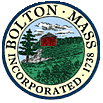 Bolton Parks & Recreation CommissionMeeting MinutesDate:May 11, 2021Time/Location7:00 p.m.   Zoom Meeting                                    Commissioners Present: Ed Sterling, Greg Kabachinski, Lauren LaRosa, Tara Basta, Larry CedroneGuests: Emily Winner,Next Meeting:Tuesday, June 8, 2021Agenda ItemAction1.Approve Minutes from Apri1 13th, Meeting Minutes were approved Approved Unanimously2.Field and Event RequestsEdward Ford/Clinton, Grad Party, Town Common, 6/5, 50 people, $50/pr hour-2-6pm, No loud music, no alcohol, take away their own trashEric Bettez, Boy Scouts, overnight camp out, Sheep Field, May 1-2, 25 peopleYvette Monstad, Art Fair, Town Common, 10/2 & 10/3, not to exceed 150 people at one time, needs parking attendant.Joan Finger, WBN meeting, Town Common, May 13th & June 10th, 25 people, wants wifi but we don’t have it, Ed suggested Verizon Jet pack Approved UnanimouslyApproved UnanimouslyApproved Unanimously based on conditionsApproved UnanimouslyApproved UnanimouslyApproved UnanimouslyApproved Unanimously3.Approved Unanimously4. Updates from Commissioners:Discuss Spring & Summer Programs Discuss Facebook postings -Discuss Summer Concert Plans -Discussion on Forbush Field 5.Items for next agendaProgram updatesSummer ConcertEvent Approvals6.Next Meeting:  June, 8, 2021, Tuesday, 7:00 pmInitialsESLCGKLLTBCommissionerE. SterlingL. CedoneG. KabachinskiL. LaRosaT. Basta